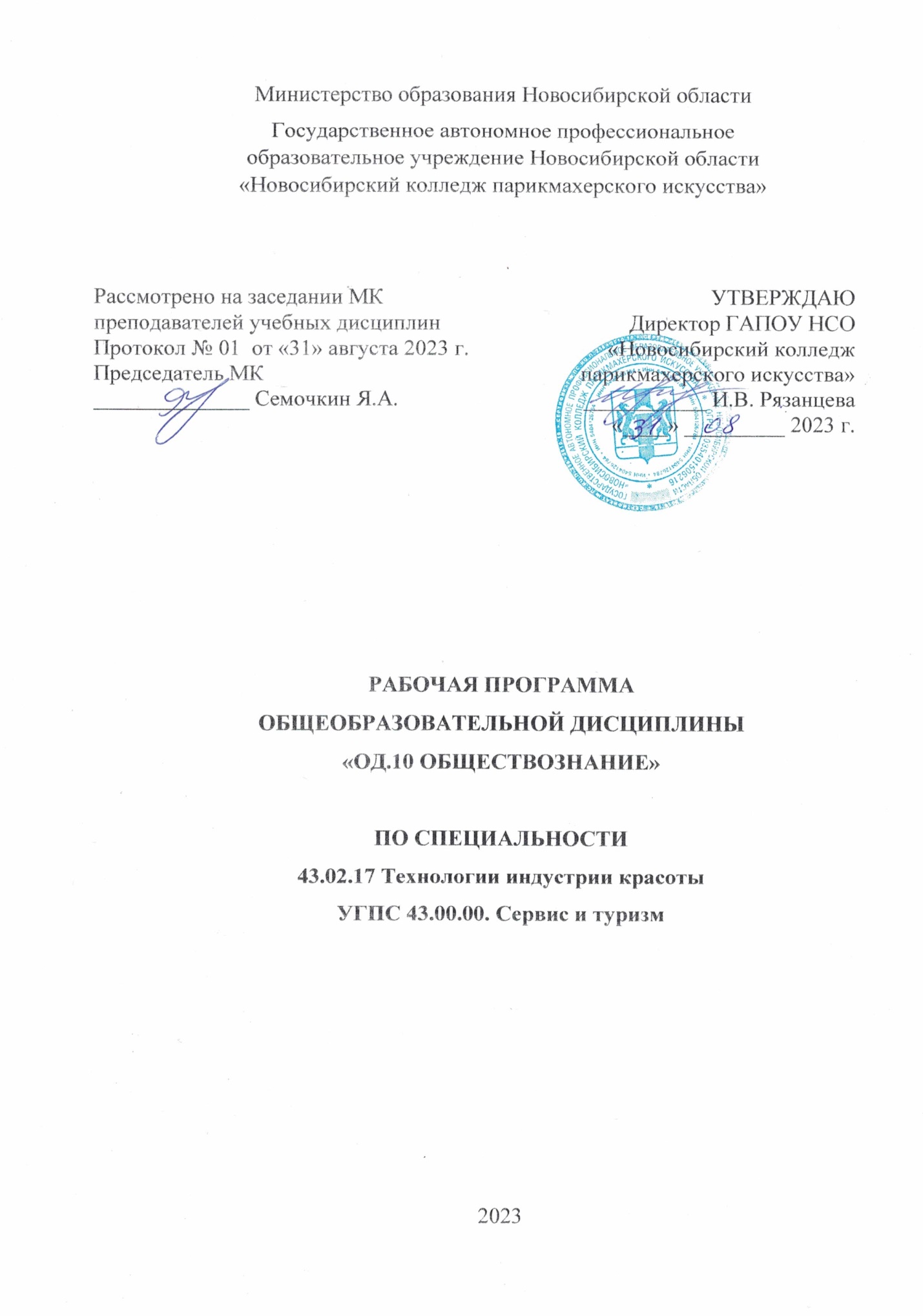 Рабочая программа учебной дисциплины разработана в соответствии с требованиями федерального государственного образовательного стандарта среднего профессионального образования по специальности 43.02.17 Технологии индустрии красоты, УГПС 43.00.00 Сервис и туризм (утв. приказом Минпросвещения РФ от 26.08.2022г. № 775), федерального государственного образовательного стандарта среднего общего образования (утв. приказом Минобрнауки РФ от  № 413). Программа разработана с учетом требований федеральной образовательной программы среднего общего образования (Приказ Минпросвещения РФ от 23.11.2022 № 1014) на основе  примерной программы общеобразовательной дисциплины «Обществознание» для ПОО (разработана  ФГБОУ ДПО «ИРПО», утв. Советом по оценке содержания и качества примерных рабочих программ 30.11.2022, Протокол №14). Срок получения СПО по ППССЗ в очной форме обучения - 2 года 10 месяцев.Организация-разработчик: ГАПОУ НСО «Новосибирский колледж парикмахерского искусства» Разработчики:Квачева М.А., зам директора по УПР Семочкин Я.А., преподаватель общественных дисциплин ВККЧерницкая Н.В., методист ВК© ГАПОУ НСО «Новосибирский колледж парикмахерского искусства», 2023СОДЕРЖАНИЕ1. ОБЩАЯ ХАРАКТЕРИСТИКА РАБОЧЕЙ ПРОГРАММЫ ОБЩЕОБРАЗОВАТЕЛЬНОЙ ДИСЦИПЛИНЫ 1.1. Место дисциплины в структуре основной образовательной программы: 	Общеобразовательная дисциплина «Обществознание» входит в предметную область «Общественные науки», является обязательной частью общеобразовательного цикла основной образовательной программы СПО в соответствии с ФГОС по специальности 43.02.17. Технологии индустрии красоты.1.2. Цели и планируемые результаты освоения дисциплины:1.2.1. Цель общеобразовательной дисциплины Основной целью изучения обществознания в ГАПОУ НСО «Новосибирский колледж парикмахерского искусства» является освоение обучающимися знаний о российском обществе и особенностях его развития в современных условиях, различных аспектах взаимодействия людей друг с другом и с основными социальными институтами, содействие формированию способности к рефлексии, оценке своих возможностей в повседневной и профессиональной деятельности.Ключевыми задачами изучения обществознания с учётом преемственности с основной школой являются:- воспитание общероссийской идентичности, гражданской ответственности, основанной на идеях патриотизма, гордости за достижения страны в различных областях жизни; приверженности демократическим ценностям, закрепленным в Конституции Российской Федерации;- освоение системы знаний об обществе и человеке, формирование целостной картины общества; - овладение умениями получать, анализировать, интерпретировать и систематизировать социальную информацию из различных источников, преобразовывать ее и использовать для самостоятельного решения учебно-познавательных, исследовательских и жизненных задач;- совершенствование опыта применения полученных знаний и умений при анализе и оценке жизненных ситуаций, социальных фактов, поведения людей и собственных поступков в различных областях общественной жизни с учётом профессиональной направленности организации среднего профессионального образования;- становление духовно-нравственных позиций и приоритетов личности в период ранней юности, выработка интереса к освоению социальных и гуманитарных дисциплин, развитие мотивации к предстоящему самоопределению. 1.2.2. Планируемые результаты освоения общеобразовательной дисциплины в соответствии с ФГОС СПО и на основе ФГОС СОООсобое значение дисциплина имеет при формировании и развитии общих компетенций и профессиональных компетенций и профессиональных компетенций.2. СТРУКТУРА И СОДЕРЖАНИЕ ОБЩЕОБРАЗОВАТЕЛЬНОЙ  ДИСЦИПЛИНЫ2.1. Объем дисциплины и виды учебной работы2.2. Тематический план и содержание общеобразовательной дисциплины3. УСЛОВИЯ РЕАЛИЗАЦИИ ПРОГРАММЫ УЧЕБНОЙ ДИСЦИПЛИНЫ3.1. Требования к материально-техническому обеспечению Освоение программы общеобразовательной дисциплины «Обществознание» проходит в специализированном учебном кабинете общественных дисциплин, в котором имеется свободный доступ в Интернет во время учебного занятия и в период внеучебной деятельности обучающихся.Помещение кабинета удовлетворяет требованиям Санитарно-эпидемиологических правил и нормативов (СанПиН 2.4.2 № 178-02) и оснащено типовым оборудованием, в том числе специализированной учебной мебелью и средствами обучения.В кабинете имеется мультимедийное оборудование, посредством которого участники образовательного процесса просматривают визуальную информацию по обществознанию, создают презентации, видеоматериалы, иные документы.В состав учебно-методического и материально-технического обеспечения программы общеобразовательной дисциплины «Обществознание» входят:наглядные пособия (комплекты учебных таблиц, плакатов);информационно-коммуникационные средства;экранно-звуковые пособия;комплект технической документации, в том числе паспорта на средства обучения, инструкции по их использованию и технике безопасности;библиотечный фонд кабинета;рекомендованные мультимедийные пособия.3.2. Информационное обеспечение обученияВ библиотечный фонд кабинета входят учебники, учебно-методические комплекты (УМК) (в т.ч. и мультимедийные), обеспечивающие освоение общеобразовательной дисциплины «Обществознание», рекомендованные для использования в профессиональных образовательных организациях, реализующих образовательную программу среднего общего образования в пределах ООП СПО на базе основного общего образования, не старше пяти лет с момента издания.Библиотечный фонд кабинета дополнен энциклопедиями, справочниками, научной, научно-популярной и другой литературой по вопросам обществоведческого образования.В процессе освоения программы общеобразовательной дисциплины «Обществознание» обучающиеся имеют возможность доступа к электронным учебным материалам и образовательным ресурсам, имеющимся в свободном доступе в сети Интернет (электронным книгам, документам, хрестоматиям, практикумам, тестам и другим подобным ресурсам).3.2.1. Основные печатные изданияБоголюбов Л. Н. и др. Обществознание. 10 класс. Базовый уровень.— М., 2020. – 351 с.Боголюбов Л. Н. и др. Обществознание. 11 класс. Базовый уровень.— М., 2021. – 335 с.3.2.2. Дополнительные источники Горелов А. А., Горелова Т. А. Обществознание для профессий и специальностей социально-экономического профиля. — М.: ИЦ «Академия», 2020.Горелов А. А., Горелова Т. А. Обществознание для профессий и специальностей социально-экономического профиля. Практикум. Учебное пособие. — М.: ИЦ «Академия», 2019. – 240с.Контрольно-измерительный материалы. Обществознание. 11 класс /сост. Волкова К.В. – М., 2021.Лазебникова А.Ю., Рутковская Е. Л., Королькова Е. С. ЕГЭ 2019. Обществознание. Типовые тестовые задания. — М., 2019.КОНТРОЛЬ И ОЦЕНКА РЕЗУЛЬТАТОВ ОСВОЕНИЯ ОБЩЕОБРАЗОВАТЕЛЬНОЙ ДИСЦИПЛИНЫКонтроль и оценка раскрываются через дисциплинарные результаты, усвоенные знания и приобретенные обучающимися умения, направленные на формирование общих и профессиональных компетенций.Стр.ОБЩАЯ ХАРАКТЕРИСТИКА РАБОЧЕЙ ПРОГРАММЫ ОБЩЕОБРАЗОВАТЕЛЬНОЙ ДИСЦИПЛИНЫ4СТРУКТУРА И СОДЕРЖАНИЕ ОБЩЕОБРАЗОВАТЕЛЬНОЙ ДИСЦИПЛИНЫ21УСЛОВИЯ РЕАЛИЗАЦИИ ОБЩЕОБРАЗОВАТЕЛЬНОЙ ДИСЦИПЛИНЫ37КОНТРОЛЬ И ОЦЕНКА РЕЗУЛЬТАТОВ ОСВОЕНИЯ ОБЩЕОБРАЗОВАТЕЛЬНОЙ ДИСЦИПЛИНЫ38Код и наименование формируемых компетенцийПланируемые результаты освоения дисциплиныПланируемые результаты освоения дисциплиныКод и наименование формируемых компетенцийОбщиеДисциплинарныеОК 01. Выбирать способы решения задач профессиональной деятельности применительно к различным контекстамПК 1.1 – 1.5ПК 2.1 – 2.4ПК 3.1 – 3.3ПК 4.1 – 4.6В части трудового воспитания:- готовность к труду, осознание ценности мастерства, трудолюбие; У- готовность к активной деятельности технологической и социальной направленности, способность инициировать, планировать и самостоятельно выполнять такую деятельность; - интерес к различным сферам профессиональной деятельности, Овладение универсальными учебными познавательными действиями:а) базовые логические действия:- самостоятельно формулировать и актуализировать проблему, рассматривать ее всесторонне;  - устанавливать существенный признак или основания для сравнения, классификации и обобщения;  - определять цели деятельности, задавать параметры и критерии их достижения;- выявлять закономерности и противоречия в рассматриваемых явлениях;  - вносить коррективы в деятельность, оценивать соответствие результатов целям, оценивать риски последствий деятельности; - развивать креативное мышление при решении жизненных проблем б) базовые исследовательские действия:- владеть навыками учебно-исследовательской и проектной деятельности, навыками разрешения проблем; - выявлять причинно-следственные связи и актуализировать задачу, выдвигать гипотезу ее решения, находить аргументы для доказательства своих утверждений, задавать параметры и критерии решения; - анализировать полученные в ходе решения задачи результаты, критически оценивать их достоверность, прогнозировать изменение в новых условиях; -- уметь переносить знания в познавательную и практическую области жизнедеятельности;- уметь интегрировать знания из разных предметных областей; - выдвигать новые идеи, предлагать оригинальные подходы и решения; и способность их использования в познавательной и социальной практике сформировать знания об (о):- обществе как целостной развивающейся системе в единстве и взаимодействии основных сфер и институтов; основах социальной динамики; глобальных проблемах и вызовах современности; перспективах развития современного общества, в том числе тенденций развития Российской Федерации;- человеке как субъекте общественных отношений и сознательной деятельности; особенностях социализации личности в современных условиях, сознании, познании и самосознании человека; особенностях профессиональной деятельности в области науки, культуры, экономической и финансовой сферах;- экономике как науке и хозяйстве, роли государства в экономике, в том числе государственной политики поддержки конкуренции и импортозамещения, особенностях рыночных отношений в современной экономике;- системе права и законодательства Российской Федерации;- владеть базовым понятийным аппаратом социальных наук, уметь различать существенные и несущественные признаки понятий, определять различные смыслы многозначных понятий, классифицировать используемые в социальных науках понятия и термины; использовать понятийный аппарат при анализе и оценке социальных явлений, для ориентации в социальных науках и при изложении собственных суждений и построении устных и письменных высказываний;- владеть умениями формулировать на основе приобретенных социально-гуманитарных знаний собственные суждения и аргументы по определенным проблемам с точки зрения социальных ценностей и использовать ключевые понятия, теоретические положения социальных наук для объяснения явлений социальной действительности; конкретизировать теоретические положения фактами социальной действительности, модельными ситуациями, примерами из личного социального опыта и фактами социальной действительности, в том числе по соблюдению правил здорового образа жизни; умение создавать типологии социальных процессов и явлений на основе предложенных критериевОК 02. Использовать современные средства поиска, анализа и интерпретации информации, и информационные технологии для выполнения задач профессиональной деятельностиПК 1.1 – 1.5ПК 2.1 – 2.4ПК 3.1 – 3.3ПК 4.1 – 4.6сформировать знания об (о):-  особенностях процесса цифровизации и влиянии массовых коммуникаций на все сферы жизни общества;- владеть умениями применять полученные знания при анализе социальной информации, полученной из источников разного типа, включая официальные публикации на интернет-ресурсах государственных органов, нормативные правовые акты, государственные документы стратегического характера, публикации в средствах массовой информации; осуществлять поиск социальной информации, представленной в различных знаковых системах, извлекать информацию из неадаптированных источников, вести целенаправленный поиск необходимых сведений, для восполнения недостающих звеньев, делать обоснованные выводы, различать отдельные компоненты в информационном сообщении, выделять факты, выводы, оценочные суждения, мнения;- сформированность навыков оценивания социальной информации, в том числе поступающей по каналам сетевых коммуникаций, владение умением определять степень достоверности информации; владение умением соотносить различные оценки социальных явлений, содержащиеся в источниках информации, давать на основе полученных знаний правовую оценку действиям людей в модельных ситуациях;- уметь определять связи социальных объектов и явлений с помощью различных знаковых систем; сформированность представлений о методах изучения социальных явлений и процессов, включая универсальные методы науки, а также специальные методы социального познания, в том числе социологические опросы, биографический метод, социальное прогнозированиеОК 03. Планировать и реализовывать собственное профессиональное и личностное развитие, предпринимательскую деятельность в профессиональной сфере, использовать знания по финансовой грамотности в различных жизненных ситуацияхПК 1.1 – 1.5ПК 2.1 – 2.4ПК 3.1 – 3.3ПК 4.1 – 4.6В области духовно-нравственного воспитания:-- сформированность нравственного сознания, этического поведения;- способность оценивать ситуацию и принимать осознанные решения, ориентируясь на морально-нравственные нормы и ценности;- осознание личного вклада в построение устойчивого будущего;- ответственное отношение к своим родителям и (или) другим членам семьи, созданию семьи на основе осознанного принятия ценностей семейной жизни в соответствии с традициями народов России;Овладение универсальными регулятивными действиями:а) самоорганизация:- самостоятельно осуществлять познавательную деятельность, выявлять проблемы, ставить и формулировать собственные задачи в образовательной деятельности и жизненных ситуациях;- самостоятельно составлять план решения проблемы с учетом имеющихся ресурсов, собственных возможностей и предпочтений;- давать оценку новым ситуациям;способствовать формированию и проявлению широкой эрудиции в разных областях знаний, постоянно повышать свой образовательный и культурный уровень;б) самоконтроль:использовать приемы рефлексии для оценки ситуации, выбора верного решения;- уметь оценивать риски и своевременно принимать решения по их снижению;в) эмоциональный интеллект, предполагающий сформированность:внутренней мотивации, включающей стремление к достижению цели и успеху, оптимизм, инициативность, умение действовать, исходя из своих возможностей;- эмпатии, включающей способность понимать эмоциональное состояние других, учитывать его при осуществлении коммуникации, способность к сочувствию и сопереживанию;- социальных навыков, включающих способность выстраивать отношения с другими людьми, заботиться, проявлять интерес и разрешать конфликтысформировать знания об (о):- особенностях социализации личности в современных условиях, сознании, познании и самосознании человека; особенностях профессиональной деятельности в области науки, культуры, экономической и финансовой сферах;- отношениях, направлениях социальной политики в Российской Федерации, в том числе поддержки семьи, государственной политики в сфере межнациональных отношений; структуре и функциях политической системы общества, направлениях государственной политики Российской Федерации;- владеть умениями проводить с опорой на полученные знания учебно-исследовательскую и проектную деятельность, представлять ее результаты в виде завершенных проектов, презентаций, творческих работ социальной и междисциплинарной направленности; готовить устные выступления и письменные работы (развернутые ответы, сочинения) по социальной проблематике, составлять сложный и тезисный план развернутых ответов, анализировать неадаптированные тексты на социальную тематику;- готовность применять знания о финансах и бюджетном регулировании при пользовании финансовыми услугами и инструментами; использовать финансовую информацию для достижения личных финансовых целей, обеспечивать финансовую безопасность с учетом рисков и способов их снижения; сформированность гражданской ответственности в части уплаты налогов для развития общества и государстваОК 04. Эффективно взаимодействовать и работать в коллективе и командеПК 1.1 – 1.5ПК 2.1 – 2.4ПК 3.1 – 3.3ПК 4.1 – 4.6- готовность к саморазвитию, самостоятельности и самоопределению;-овладение навыками учебно-исследовательской, проектной и социальной деятельности;Овладение универсальными коммуникативными действиями:б) совместная деятельность:- понимать и использовать преимущества командной и индивидуальной работы;- принимать цели совместной деятельности, организовывать и координировать действия по ее достижению: составлять план действий, распределять роли с учетом мнений участников обсуждать результаты совместной работы;- координировать и выполнять работу в условиях реального, виртуального и комбинированного взаимодействия;- осуществлять позитивное стратегическое поведение в различных ситуациях, проявлять творчество и воображение, быть инициативнымОвладение универсальными регулятивными действиями:г) принятие себя и других людей:- принимать мотивы и аргументы других людей при анализе результатов деятельности;- признавать свое право и право других людей на ошибки;- развивать способность понимать мир с позиции другого человека- использовать обществоведческие знания для взаимодействия с представителями других национальностей и культур в целях успешного выполнения типичных социальных ролей, реализации прав и осознанного выполнения обязанностей гражданина Российской Федерации, в том числе правомерного налогового поведения; ориентации в актуальных общественных событиях, определения личной гражданской позиции; осознание значимости здорового образа жизни; роли непрерывного образования; использовать средства информационно-коммуникационных технологий в решении различных задачОК 05. Осуществлять устную и письменную коммуникацию на государственном языке Российской Федерации с учетом особенностей социального и культурного контекстаПК 1.1 – ПК 1.6ПК 2.1 – ПК 2.5ПК 3.1 – ПК 3.4ПК 4.1 – ПК 4.7В области эстетического воспитания:- эстетическое отношение к миру, включая эстетику быта, научного и технического творчества, спорта, труда и общественных отношений;- способность воспринимать различные виды искусства, традиции и творчество своего и других народов, ощущать эмоциональное воздействие искусства;- убежденность в значимости для личности и общества отечественного и мирового искусства, этнических культурных традиций и народного творчества;- готовность к самовыражению в разных видах искусства, стремление проявлять качества творческой личности;Овладение универсальными коммуникативными действиями:а) общение:- осуществлять коммуникации во всех сферах жизни;- распознавать невербальные средства общения, понимать значение социальных знаков, распознавать предпосылки конфликтных ситуаций и смягчать конфликты;- развернуто и логично излагать свою точку зрения с использованием языковых средств-  владеть умениями проводить с опорой на полученные знания учебно-исследовательскую и проектную деятельность, представлять ее результаты в виде завершенных проектов, презентаций, творческих работ социальной и междисциплинарной направленности; готовить устные выступления и письменные работы (развернутые ответы, сочинения) по социальной проблематике, составлять сложный и тезисный план развернутых ответов, анализировать неадаптированные тексты на социальную тематику;- владеть умениями формулировать на основе приобретенных социально-гуманитарных знаний собственные суждения и аргументы по определенным проблемам с точки зрения социальных ценностей и использовать ключевые понятия, теоретические положения социальных наук для объяснения явлений социальной действительности; конкретизировать теоретические положения фактами социальной действительности, модельными ситуациями, примерами из личного социального опыта и фактами социальной действительности, в том числе по соблюдению правил здорового образа жизни; умение создавать типологии социальных процессов и явлений на основе предложенных критериевОК 06. Проявлять гражданско-патриотическую позицию, демонстрировать осознанное поведение на основе традиционных общечеловеческих ценностей, в том числе с учетом гармонизации межнациональных и межрелигиозных отношений, применять стандарты антикоррупционного поведенияПК 1.1 – 1.5ПК 2.1 – 2.4ПК 3.1 – 3.3ПК 4.1 – 4.6- осознание обучающимися российской гражданской идентичности;- целенаправленное развитие внутренней позиции личности на основе духовно-нравственных ценностей народов Российской Федерации, исторических и национально-культурных традиций, формирование системы значимых ценностно-смысловых установок, антикоррупционного мировоззрения, правосознания, экологической культуры, способности ставить цели и строить жизненные планы;В части гражданского воспитания:- осознание своих конституционных прав и обязанностей, уважение закона и правопорядка;- принятие традиционных национальных, общечеловеческих гуманистических и демократических ценностей;- готовность противостоять идеологии экстремизма, национализма, ксенофобии, дискриминации по социальным, религиозным, расовым, национальным признакам;- готовность вести совместную деятельность в интересах гражданского общества, участвовать в самоуправлении в общеобразовательной организации и детско-юношеских организациях;- умение взаимодействовать с социальными институтами в соответствии с их функциями и назначением;- готовность к гуманитарной и волонтерской деятельности; патриотического воспитания:- сформированность российской гражданской идентичности, патриотизма, уважения к своему народу, чувства ответственности перед Родиной, гордости за свой край, свою Родину, свой язык и культуру, прошлое и настоящее многонационального народа России;- ценностное отношение к государственным символам, историческому и природному наследию, памятникам, традициям народов России, достижениям России в науке, искусстве, спорте, технологиях и труде;- идейная убежденность, готовность к служению и защите Отечества, ответственность за его судьбу;освоенные обучающимися межпредметные понятия и универсальные учебные действия (регулятивные, познавательные, коммуникативные);- способность их использования в познавательной и социальной практике, готовность к самостоятельному планированию и осуществлению учебной деятельности, организации учебного сотрудничества с педагогическими работниками и сверстниками, к участию в построении индивидуальной образовательной траектории;- овладение навыками учебно-исследовательской, проектной и социальной деятельности1) сформировать знания об (о):обществе как целостной развивающейся системе в единстве и взаимодействии основных сфер и институтов;основах социальной динамики;особенностях процесса цифровизации и влиянии массовых коммуникаций на все сферы жизни общества; глобальных проблемах и вызовах современности;перспективах развития современного общества, в том числе тенденций развития Российской Федерации;человеке как субъекте общественных отношений и сознательной деятельности;особенностях социализации личности в современных условиях, сознании, познании и самосознании человека; особенностях профессиональной деятельности в области науки, культуры, экономической и финансовой сферах;значении духовной культуры общества и разнообразии ее видов и форм; экономике как науке и хозяйстве, роли государства в экономике, в том числе государственной политики поддержки конкуренции и импортозамещения, особенностях рыночных отношений в современной экономике;роли государственного бюджета в реализации полномочий органов государственной власти, этапах бюджетного процесса, механизмах принятия бюджетных решений;социальных отношениях, направлениях социальной политики в Российской Федерации, в том числе поддержки семьи, государственной политики в сфере межнациональных отношений; структуре и функциях политической системы общества, направлениях государственной политики Российской Федерации;конституционном статусе и полномочиях органов государственной власти;системе прав человека и гражданина в Российской Федерации, правах ребенка и механизмах защиты прав в Российской Федерации;правовом регулирования гражданских, семейных, трудовых, налоговых, образовательных, административных, уголовных общественных отношений;системе права и законодательства Российской Федерации;2) уметь характеризовать российские духовно-нравственные ценности, в том числе ценности человеческой жизни, патриотизма и служения Отечеству, семьи, созидательного труда, норм морали и нравственности, прав и свобод человека, гуманизма, милосердия, справедливости, коллективизма, исторического единства народов России, преемственности истории нашей Родины, осознания ценности культуры России и традиций народов России, общественной стабильности и целостности государства;3) владеть базовым понятийным аппаратом социальных наук, уметь различать существенные и несущественные признаки понятий, определять различные смыслы многозначных понятий, классифицировать используемые в социальных науках понятия и термины; использовать понятийный аппарат при анализе и оценке социальных явлений, для ориентации в социальных науках и при изложении собственных суждений и построении устных и письменных высказываний;4) владеть умениями устанавливать, выявлять, объяснять причинно-следственные, функциональные, иерархические и другие связи социальных объектов и процессов, включая умения характеризовать взаимовлияние природы и общества, приводить примеры взаимосвязи всех сфер жизни общества; выявлять причины и последствия преобразований в различных сферах жизни российского общества; характеризовать функции социальных институтов; обосновывать иерархию нормативных правовых актов в системе российского законодательства;5) связи социальных объектов и явлений с помощью различных знаковых систем; сформированность представлений о методах изучения социальных явлений и процессов, включая универсальные методы науки, а также специальные методы социального познания, в том числе социологические опросы, биографический метод, социальное прогнозирование;6) владеть умениями применять полученные знания при анализе социальной информации, полученной из источников разного типа, включая официальные публикации на интернет-ресурсах государственных органов, нормативные правовые акты, государственные документы стратегического характера, публикации в средствах массовой информации; осуществлять поиск социальной информации, представленной в различных знаковых системах, извлекать информацию из неадаптированных источников, вести целенаправленный поиск необходимых сведений, для восполнения недостающих звеньев, делать обоснованные выводы, различать отдельные компоненты в информационном сообщении, выделять факты, выводы, оценочные суждения, мнения;7) владеть умениями проводить с опорой на полученные знания учебно-исследовательскую и проектную деятельность, представлять ее результаты в виде завершенных проектов, презентаций, творческих работ социальной и междисциплинарной направленности; готовить устные выступления и письменные работы (развернутые ответы, сочинения) по социальной проблематике, составлять сложный и тезисный план развернутых ответов, анализировать неадаптированные тексты на социальную тематику;8) использовать обществоведческие знания для взаимодействия с представителями других национальностей и культур в целях успешного выполнения типичных социальных ролей, реализации прав и осознанного выполнения обязанностей гражданина Российской Федерации, в том числе правомерного налогового поведения; ориентации в актуальных общественных событиях, определения личной гражданской позиции; осознание значимости здорового образа жизни; роли непрерывного образования; использовать средства информационно-коммуникационных технологий в решении различных задач;9) владеть умениями формулировать на основе приобретенных социально-гуманитарных знаний собственные суждения и аргументы по определенным проблемам с точки зрения социальных ценностей и использовать ключевые понятия, теоретические положения социальных наук для объяснения явлений социальной действительности; конкретизировать теоретические положения фактами социальной действительности, модельными ситуациями, примерами из личного социального опыта и фактами социальной действительности, в том числе по соблюдению правил здорового образа жизни; умение создавать типологии социальных процессов и явлений на основе предложенных критериев;10) готовность применять знания о финансах и бюджетном регулировании при пользовании финансовыми услугами и инструментами; использовать финансовую информацию для достижения личных финансовых целей, обеспечивать финансовую безопасность с учетом рисков и способов их снижения; сформированность гражданской ответственности в части уплаты налогов для развития общества и государства;11) сформировать навыки оценивания социальной информации, в том числе поступающей по каналам сетевых коммуникаций, владение умением определять степень достоверности информации; владение умением соотносить различные оценки социальных явлений, содержащиеся в источниках информации, давать на основе полученных знаний правовую оценку действиям людей в модельных ситуациях;12) владеть умением самостоятельно оценивать и принимать решения, выявлять с помощью полученных знаний наиболее эффективные способы противодействия коррупции; определять стратегии разрешения социальных и межличностных конфликтов; оценивать поведение людей и собственное поведение с точки зрения социальных норм, ценностей, экономической рациональности и финансовой грамотности; осознавать неприемлемость антиобщественного поведения, осознавать опасность алкоголизма и наркомании, необходимость мер юридической ответственности, в том числе для несовершеннолетних гражданОК 07. Содействовать сохранению окружающей среды, ресурсосбережению, применять знания об изменении климата, принципы бережливого производства, эффективно действовать в чрезвычайных ситуацияхПК 1.1 – 1.5ПК 2.1 – 2.4ПК 3.1 – 3.3ПК 4.1 – 4.6В области экологического воспитания:- сформированность экологической культуры, понимание влияния социально-экономических процессов на состояние природной и социальной среды, осознание глобального характера экологических проблем;- планирование и осуществление действий в окружающей среде на основе знания целей устойчивого развития человечества; активное неприятие действий, приносящих вред окружающей среде; - умение прогнозировать неблагоприятные экологические последствия предпринимаемых действий, предотвращать их; - расширение опыта деятельности экологической направленности; - овладение навыками учебно-исследовательской, проектной и социальной деятельности- конкретизировать теоретические положения фактами социальной действительности, модельными ситуациями, примерами из личного социального опыта и фактами социальной действительности, в том числе по соблюдению правил здорового образа жизни; умение создавать типологии социальных процессов и явлений на основе предложенных критериев;- владеть умениями устанавливать, выявлять, объяснять причинно-следственные, функциональные, иерархические и другие связи социальных объектов и процессов, включая умения характеризовать взаимовлияние природы и общества, приводить примеры взаимосвязи всех сфер жизни общества; выявлять причины и последствия преобразований в различных сферах жизни российского обществОК 09. Пользоваться профессиональной документацией на государственном и иностранном языкахПК 1.1 – 1.5ПК 2.1 – 2.4ПК 3.1 – 3.3ПК 4.1 – 4.6- наличие мотивации к обучению и личностному развитию; В области ценности научного познания:- сформированность мировоззрения, соответствующего современному уровню развития науки и общественной практики, основанного на диалоге культур, способствующего осознанию своего места в поликультурном мире; - совершенствование языковой и читательской культуры как средства взаимодействия между людьми и познания мира; - осознание ценности научной деятельности, готовность осуществлять проектную и исследовательскую деятельность индивидуально и в группе;Овладение универсальными учебными познавательными действиями:б) базовые исследовательские действия:- владеть навыками учебно-исследовательской и проектной деятельности, навыками разрешения проблем;- способность и готовность к самостоятельному поиску методов решения практических задач, применению различных методов познания; - овладение видами деятельности по получению нового знания, его интерпретации, преобразованию и применению в различных учебных ситуациях, в том числе при создании учебных и социальных проектов; - формирование научного типа мышления, владение научной терминологией, ключевыми понятиями и методами; -осуществлять целенаправленный поиск переноса средств и способов действия в профессиональную среду- владеть умениями применять полученные знания при анализе социальной информации, полученной из источников разного типа, включая официальные публикации на интернет-ресурсах государственных органов, нормативные правовые акты, государственные документы стратегического характера, публикации в средствах массовой информации;Вид учебной работыОбъем в часахОбъем образовательной программы дисциплины148Основное содержание111в т. ч.:в т. ч.:теоретическое обучение72практические занятия 39Профессионально ориентированное содержание35в т. ч.:в т. ч.:теоретическое обучение10практические занятия25индивидуальный проект даПромежуточная аттестация (экзамен)6Наименование разделов и темСодержание учебного материала (основное и профессионально-ориентированное), лабораторные и практические занятия, прикладной модуль (при наличии)Объем часовФормируемые компетенции 1234Раздел 1. Человек в обществеРаздел 1. Человек в обществе14Тема 1.1.Общество и общественные отношения. Развитие обществаОсновное содержание учебного материала4ОК 01ОК 05ПК 1.1 – 1.5ПК 2.1 – 2.4ПК 3.1 – 3.3ПК 4.1 – 4.6Тема 1.1.Общество и общественные отношения. Развитие обществаТеоретическое обучениеОбщество как система. Общественные отношения. Связи между подсистемами и элементами общества. Общественные потребности и социальные институты. Признаки и функции социальных институтов.Типы обществ. Постиндустриальное (информационное) общество и его особенности. Роль массовой коммуникации в современном обществе2ОК 01ОК 05ПК 1.1 – 1.5ПК 2.1 – 2.4ПК 3.1 – 3.3ПК 4.1 – 4.6Тема 1.1.Общество и общественные отношения. Развитие обществаПрофессионально ориентированное содержание1ОК 01ОК 05ПК 1.1 – 1.5ПК 2.1 – 2.4ПК 3.1 – 3.3ПК 4.1 – 4.6Тема 1.1.Общество и общественные отношения. Развитие обществаСоциальные и гуманитарные аспекты глобальных проблем. Воздействие глобальных проблем на профессиональную деятельность в сфере индустрии красоты. Направления цифровизации в профессиональной деятельности специалиста индустрии красоты1ОК 01ОК 05ПК 1.1 – 1.5ПК 2.1 – 2.4ПК 3.1 – 3.3ПК 4.1 – 4.6Тема 1.1.Общество и общественные отношения. Развитие обществаВ том числе практических занятий1ОК 01ОК 05ПК 1.1 – 1.5ПК 2.1 – 2.4ПК 3.1 – 3.3ПК 4.1 – 4.6Тема 1.1.Общество и общественные отношения. Развитие обществаМногообразие путей и форм общественного развития. Эволюция, социальная революция. Реформа. Российское общество и человек перед лицом угроз и вызовов XXI в.Общественный прогресс, его критерии. Противоречивый характер прогресса. Глобализация и ее противоречивые последствия1ОК 01ОК 05ПК 1.1 – 1.5ПК 2.1 – 2.4ПК 3.1 – 3.3ПК 4.1 – 4.6Тема 1.2. Биосоциальная природа человека и его деятельность Основное содержание учебного материала6ОК 02ОК 04ОК 05ПК 1.1 – 1.5ПК 2.1 – 2.4ПК 3.1 – 3.3ПК 4.1 – 4.6Тема 1.2. Биосоциальная природа человека и его деятельность Теоретическое обучениеЧеловек как результат биологической и социокультурной эволюции. Влияние социокультурных факторов на формирование личности. Личность в современном обществе. Коммуникативные качества личности. Мировоззрение, его роль в жизнедеятельности человека. Социализация личности и ее этапы. Агенты (институты) социализации. Общественное и индивидуальное сознание. Самосознание и социальное поведение.Деятельность и ее структура. Мотивация деятельности. Потребности и интересы. Многообразие видов деятельности. Свобода и необходимость в деятельности человека4ОК 02ОК 04ОК 05ПК 1.1 – 1.5ПК 2.1 – 2.4ПК 3.1 – 3.3ПК 4.1 – 4.6Тема 1.2. Биосоциальная природа человека и его деятельность В том числе практических занятий2ОК 02ОК 04ОК 05ПК 1.1 – 1.5ПК 2.1 – 2.4ПК 3.1 – 3.3ПК 4.1 – 4.6Тема 1.2. Биосоциальная природа человека и его деятельность Мировоззрение, его структура и типы мировоззрения1ОК 02ОК 04ОК 05ПК 1.1 – 1.5ПК 2.1 – 2.4ПК 3.1 – 3.3ПК 4.1 – 4.6Тема 1.2. Биосоциальная природа человека и его деятельность Профессионально ориентированное содержание1ОК 02ОК 04ОК 05ПК 1.1 – 1.5ПК 2.1 – 2.4ПК 3.1 – 3.3ПК 4.1 – 4.6Тема 1.2. Биосоциальная природа человека и его деятельность Выбор профессии. Профессиональное самоопределение. Учет особенностей характера в профессиональной деятельности в сфере услуг. Межличностное общение и взаимодействие в профессиональном сообществе, его особенности в сфере индустрии красоты.1ОК 02ОК 04ОК 05ПК 1.1 – 1.5ПК 2.1 – 2.4ПК 3.1 – 3.3ПК 4.1 – 4.6Тема 1.3. Познавательная деятельность человека. Научное познаниеОсновное содержание учебного материала4ОК 02ОК 04ОК 05ПК 1.1 – 1.5ПК 2.1 – 2.4ПК 3.1 – 3.3ПК 4.1 – 4.6Тема 1.3. Познавательная деятельность человека. Научное познаниеВ том числе практических занятий2ОК 02ОК 04ОК 05ПК 1.1 – 1.5ПК 2.1 – 2.4ПК 3.1 – 3.3ПК 4.1 – 4.6Тема 1.3. Познавательная деятельность человека. Научное познаниеПознание мира. Чувственное и рациональное познание. Мышление, его формы и методы. Знание как результат познавательной деятельности, его виды. Понятие истины, ее критерии. Абсолютная, относительная истина. Естественные, технические, точные и социально-гуманитарные науки. Особенности, уровни и методы научного познания. Особенности научного познания в социально-гуманитарных науках. Российское общество и человек перед лицом угроз и вызовов XXI в.2ОК 02ОК 04ОК 05ПК 1.1 – 1.5ПК 2.1 – 2.4ПК 3.1 – 3.3ПК 4.1 – 4.6Тема 1.3. Познавательная деятельность человека. Научное познаниеПрофессионально ориентированное содержание2ОК 02ОК 04ОК 05ПК 1.1 – 1.5ПК 2.1 – 2.4ПК 3.1 – 3.3ПК 4.1 – 4.6Тема 1.3. Познавательная деятельность человека. Научное познание Естественные, технические, точные и социально-гуманитарные науки в профессиональной деятельности специалиста индустрии красоты2ОК 02ОК 04ОК 05ПК 1.1 – 1.5ПК 2.1 – 2.4ПК 3.1 – 3.3ПК 4.1 – 4.6Раздел 2. Духовная культураРаздел 2. Духовная культура 12ОК 03ОК 05ОК 06ПК 1.1 – 1.5ПК 2.1 – 2.4ПК 3.1 – 3.3ПК 4.1 – 4.6Тема 2.1. Духовная культура личности и обществаОсновное содержание учебного материала4ОК 03ОК 05ОК 06ПК 1.1 – 1.5ПК 2.1 – 2.4ПК 3.1 – 3.3ПК 4.1 – 4.6Тема 2.1. Духовная культура личности и обществаТеоретическое обучениеДуховная деятельность человека. Духовные ценности российского общества. Материальная и духовная культура. Формы культуры. Народная, массовая и элитарная культура. Молодежная субкультура. Контркультура. Функции культуры. Культурное многообразие современного общества. Диалог культур. Вклад российской культуры в формирование ценностей современного общества. Мораль как общечеловеческая ценность и социальный регулятор. Категории морали. Гражданственность. Патриотизм1ОК 03ОК 05ОК 06ПК 1.1 – 1.5ПК 2.1 – 2.4ПК 3.1 – 3.3ПК 4.1 – 4.6Тема 2.1. Духовная культура личности и обществаПрофессионально ориентированное содержание3ОК 03ОК 05ОК 06ПК 1.1 – 1.5ПК 2.1 – 2.4ПК 3.1 – 3.3ПК 4.1 – 4.6Тема 2.1. Духовная культура личности и обществаКультура общения, труда, учебы, поведения в обществе. Этикет в профессиональной деятельности специалиста индустрии красоты.3ОК 03ОК 05ОК 06ПК 1.1 – 1.5ПК 2.1 – 2.4ПК 3.1 – 3.3ПК 4.1 – 4.6Тема 2.2. Наука и образование в современном миреОсновное содержание учебного материала2ОК 02ОК 03ПК 1.1 – 1.5ПК 2.1 – 2.4ПК 3.1 – 3.3ПК 4.1 – 4.6Тема 2.2. Наука и образование в современном миреВ том числе практических занятий1ОК 02ОК 03ПК 1.1 – 1.5ПК 2.1 – 2.4ПК 3.1 – 3.3ПК 4.1 – 4.6Тема 2.2. Наука и образование в современном миреНаука. Функции науки. Возрастание роли науки в современном обществе. Направления научно-технологического развития и научные достижения Российской Федерации.Образование в современном обществе. Российская система образования. Основные направления развития образования в Российской Федерации. Непрерывность образования в информационном обществе. Значение самообразования. Цифровые образовательные ресурсы1ОК 02ОК 03ПК 1.1 – 1.5ПК 2.1 – 2.4ПК 3.1 – 3.3ПК 4.1 – 4.6Тема 2.2. Наука и образование в современном миреПрофессионально ориентированное содержание1ОК 02ОК 03ПК 1.1 – 1.5ПК 2.1 – 2.4ПК 3.1 – 3.3ПК 4.1 – 4.6Тема 2.2. Наука и образование в современном миреПрофессиональное образование в сфере индустрии красоты. Роль и значение непрерывности образования1ОК 02ОК 03ПК 1.1 – 1.5ПК 2.1 – 2.4ПК 3.1 – 3.3ПК 4.1 – 4.6Тема 2.3. Религия Основное содержание учебного материала2ОК 05ОК 06Тема 2.3. Религия Теоретическое обучениеРелигия, её роль в жизни общества и человека. Мировые и национальные религии. Значение поддержания межконфессионального мира в Российской Федерации. Свобода совести. 2ОК 05ОК 06Тема 2.4. ИскусствоОсновное содержание учебного материала4ОК 01ОК 05ПК 1.1 – 1.5ПК 2.1 – 2.4ПК 3.1 – 3.3ПК 4.1 – 4.6Тема 2.4. ИскусствоВ том числе практических занятий4ОК 01ОК 05ПК 1.1 – 1.5ПК 2.1 – 2.4ПК 3.1 – 3.3ПК 4.1 – 4.6Тема 2.4. ИскусствоИскусство, его основные функции. Особенности искусства как формы духовной культуры. Достижения современного российского искусства2ОК 01ОК 05ПК 1.1 – 1.5ПК 2.1 – 2.4ПК 3.1 – 3.3ПК 4.1 – 4.6Тема 2.4. ИскусствоПрофессионально ориентированное содержание2ОК 01ОК 05ПК 1.1 – 1.5ПК 2.1 – 2.4ПК 3.1 – 3.3ПК 4.1 – 4.6Тема 2.4. ИскусствоЗначение искусства в работе специалиста индустрии красоты 2ОК 01ОК 05ПК 1.1 – 1.5ПК 2.1 – 2.4ПК 3.1 – 3.3ПК 4.1 – 4.6Раздел 3. Экономическая жизнь обществаРаздел 3. Экономическая жизнь общества46Тема 3.1. Экономика - основа жизнедеятельности обществаОсновное содержание учебного материала6ОК 02ОК 07ПК 1.1 – 1.5ПК 2.1 – 2.4ПК 3.1 – 3.3ПК 4.1 – 4.6Тема 3.1. Экономика - основа жизнедеятельности обществаТеоретическое обучениеРоль экономики в жизни общества. Макроэкономические показатели и качество жизни. Предмет и методы экономической науки. Ограниченность ресурсов. Кривая производственных возможностей. Типы экономических систем. Экономический рост и пути его достижения. Факторы долгосрочного экономического роста. Понятие экономического цикла. Фазы экономического цикла. Причины экономических циклов4ОК 02ОК 07ПК 1.1 – 1.5ПК 2.1 – 2.4ПК 3.1 – 3.3ПК 4.1 – 4.6Тема 3.1. Экономика - основа жизнедеятельности обществаПрофессионально ориентированное содержание2ОК 02ОК 07ПК 1.1 – 1.5ПК 2.1 – 2.4ПК 3.1 – 3.3ПК 4.1 – 4.6Тема 3.1. Экономика - основа жизнедеятельности обществаОсобенности разделения труда и специализации в сфере индустрии красоты2ОК 02ОК 07ПК 1.1 – 1.5ПК 2.1 – 2.4ПК 3.1 – 3.3ПК 4.1 – 4.6Тема 3.2. Рыночные отношения в экономике. Финансовые институтыОсновное содержание учебного материала8ОК 01ОК 03ОК 09ПК 1.1 – 1.5ПК 2.1 – 2.4ПК 3.1 – 3.3ПК 4.1 – 4.6Тема 3.2. Рыночные отношения в экономике. Финансовые институтыТеоретическое обучениеФункционирование рынков. Рынки труда, капитала, земли, информации. Государственное регулирование рынков. Конкуренция и монополия. Государственная политика по развитию конкуренции. Антимонопольное регулирование в Российской ФедерацииФинансовый рынок. Финансовые институты. Банки. Виды и функции денег. Ликвидность. Сущность, виды и причины инфляции. Последствия инфляции. Банковская система в России. Центральный банк Российской Федерации: задачи и функции. Монетарная политика Банка России. Функции коммерческого банка. Прочие финансовые организации4ОК 01ОК 03ОК 09ПК 1.1 – 1.5ПК 2.1 – 2.4ПК 3.1 – 3.3ПК 4.1 – 4.6Тема 3.2. Рыночные отношения в экономике. Финансовые институтыВ том числе практических занятий4ОК 01ОК 03ОК 09ПК 1.1 – 1.5ПК 2.1 – 2.4ПК 3.1 – 3.3ПК 4.1 – 4.6Тема 3.2. Рыночные отношения в экономике. Финансовые институтыРыночный спрос. Закон спроса. Эластичность спроса. Рыночное предложение. Закон предложения. Эластичность предложения. Цифровые финансовые услуги. Финансовые технологии и финансовая безопасность. Денежные агрегаты4ОК 01ОК 03ОК 09ПК 1.1 – 1.5ПК 2.1 – 2.4ПК 3.1 – 3.3ПК 4.1 – 4.6Тема 3.3. Рынок труда и безработица.  Рациональное поведение потребителяОсновное содержание учебного материала 6ОК 01ОК 02ОК 03Тема 3.3. Рынок труда и безработица.  Рациональное поведение потребителяТеоретическое обучениеРынок труда. Заработная плата и стимулирование труда. Занятость и безработица. Причины и виды безработицы. Государственная политика Российской Федерации в области занятости. Особенности труда молодежи. Деятельность профсоюзов.Рациональное экономическое поведение. Экономическая свобода и социальная ответственность. Экономическая деятельность и проблемы устойчивого развития общества2ОК 01ОК 02ОК 03Тема 3.3. Рынок труда и безработица.  Рациональное поведение потребителяВ том числе практических занятий2ОК 01ОК 02ОК 03Тема 3.3. Рынок труда и безработица.  Рациональное поведение потребителяТрудоустройство молодежи. Временное трудоустройство. Самозанятость. Нормативное регулирование2ОК 01ОК 02ОК 03Тема 3.3. Рынок труда и безработица.  Рациональное поведение потребителяПрофессионально ориентированное содержание2ОК 01ОК 02ОК 03Тема 3.3. Рынок труда и безработица.  Рациональное поведение потребителяСпрос на труд и его факторы в сфере индустрии красоты. Стратегия поведения при поиске работы. Возможности профессиональной переподготовки специалиста индустрии красоты2ОК 01ОК 02ОК 03Тема 3.4. Предприятие в экономикеОсновное содержание учебного материала12ОК 01ОК 03ПК 1.1 – 1.5ПК 2.1 – 2.4ПК 3.1 – 3.3ПК 4.1 – 4.7Тема 3.4. Предприятие в экономикеПредприятие в экономике. Цели предприятия. Факторы производства. Индивидуальное предприятие. Хозяйственное товарищество и общество. Акционерное общество Источники финансирования бизнеса. Характеристика ценных бумаг: надежность и доходность. Альтернативная стоимость, способы и источники финансирования предприятий. Издержки, их виды. Выручка, прибыль, рентабельность. Типы конкурирующих рынков: совершенная конкуренция, монополистическая конкуренция, олигополия, монополия, монопсония. Государственная политика защиты конкуренции и антимонопольное законодательство 4ОК 01ОК 03ПК 1.1 – 1.5ПК 2.1 – 2.4ПК 3.1 – 3.3ПК 4.1 – 4.7Тема 3.4. Предприятие в экономикеВ том числе практических занятий4ОК 01ОК 03ПК 1.1 – 1.5ПК 2.1 – 2.4ПК 3.1 – 3.3ПК 4.1 – 4.7Тема 3.4. Предприятие в экономикеПоддержка малого и среднего предпринимательства в Российской Федерации. Государственная политика импортозамещения в Российской Федерации4ОК 01ОК 03ПК 1.1 – 1.5ПК 2.1 – 2.4ПК 3.1 – 3.3ПК 4.1 – 4.7Тема 3.4. Предприятие в экономикеПрофессионально ориентированное содержание4ОК 01ОК 03ПК 1.1 – 1.5ПК 2.1 – 2.4ПК 3.1 – 3.3ПК 4.1 – 4.7Тема 3.4. Предприятие в экономикеПредпринимательская деятельность в сфере индустрии красоты. Основы менеджмента и маркетинга в сфере индустрии красоты.Расчет экономических показателей предприятия  в сфере индустрии красоты.4ОК 01ОК 03ПК 1.1 – 1.5ПК 2.1 – 2.4ПК 3.1 – 3.3ПК 4.1 – 4.7Тема 3.5. Экономика и государствоОсновное содержание учебного материала10ОК 01ОК 09Тема 3.5. Экономика и государствоТеоретическое обучениеЭкономика и государство. Экономические функции государства. Валовой внутренний продукт. ВВП номинальный и ВВП реальный. Уровень благосостояния граждан. Показатели, характеризующие уровень развития общества. Общественные блага. Внешние эффекты. Государственный бюджет. Дефицит и профицит государственного бюджета. Принцип сбалансированности государственного бюджета. Государственный долг. Цикличность экономического развития. Причины и виды экономических циклов. Содержание и факторы экономического роста. Налоговая система Российской Федерации. Функции налогов. Система налогов и сборов в Российской Федерации. Налоговые льготы и вычеты. Фискальная политика государства. Цифровизация экономики в Российской Федерации8ОК 01ОК 09Тема 3.5. Экономика и государствоВ том числе практических занятий2Тема 3.5. Экономика и государствоВиды налогов. Системы налогообложения: пропорциональная, прогрессивная, регрессивная 2Тема 3.6. Основные тенденции развития экономики России и международная экономикаОсновное содержание учебного материала4ОК 06ОК 09ПК 1.1 – 1.5ПК 2.1 – 2.4ПК 3.1 – 3.3ПК 4.1 – 4.7Тема 3.6. Основные тенденции развития экономики России и международная экономикаТеоретическое обучениеМировая экономика. Международная экономика. Международное разделение труда. Экспорт и импорт товаров и услуг. Выгоды и убытки от участия в международной торговле. Государственное регулирование внешней торговли2ОК 06ОК 09ПК 1.1 – 1.5ПК 2.1 – 2.4ПК 3.1 – 3.3ПК 4.1 – 4.7Тема 3.6. Основные тенденции развития экономики России и международная экономикаПрофессионально ориентированное содержание2ОК 06ОК 09ПК 1.1 – 1.5ПК 2.1 – 2.4ПК 3.1 – 3.3ПК 4.1 – 4.7Тема 3.6. Основные тенденции развития экономики России и международная экономикаРегиональная экономика и её особенности в сфере индустрии красоты. Основные направления развития региональной экономики Новосибирской области2ОК 06ОК 09ПК 1.1 – 1.5ПК 2.1 – 2.4ПК 3.1 – 3.3ПК 4.1 – 4.7Раздел 4. Социальная сфераРаздел 4. Социальная сфера12Тема 4.1. Социальная структура общества. Положение личности в обществеОсновное содержание учебного материала4ОК 01ОК 05ПК 1.1 – 1.5ПК 2.1 – 2.4ПК 3.1 – 3.3ПК 4.1 – 4.6Тема 4.1. Социальная структура общества. Положение личности в обществеТеоретическое обучениеСоциальные общности, группы, их типы. Социальная стратификация, ее критерии. Социальное неравенство. Социальная структура российского общества. Государственная поддержка социально незащищенных слоев общества в Российской Федерации.Положение индивида в обществе. Социальные статусы и роли. Социальная мобильность, ее формы и каналы в современном российском обществе3ОК 01ОК 05ПК 1.1 – 1.5ПК 2.1 – 2.4ПК 3.1 – 3.3ПК 4.1 – 4.6Тема 4.1. Социальная структура общества. Положение личности в обществеПрофессионально ориентированное содержание1ОК 01ОК 05ПК 1.1 – 1.5ПК 2.1 – 2.4ПК 3.1 – 3.3ПК 4.1 – 4.6Тема 4.1. Социальная структура общества. Положение личности в обществеПрестиж профессиональной деятельности. Социальные роли человека в трудовом коллективе. Возможности профессионального роста.1ОК 01ОК 05ПК 1.1 – 1.5ПК 2.1 – 2.4ПК 3.1 – 3.3ПК 4.1 – 4.6Тема 4.2. Семья в современном миреОсновное содержание учебного материала2ОК 05ОК 06Тема 4.2. Семья в современном миреВ том числе практических занятий2ОК 05ОК 06Тема 4.2. Семья в современном миреСемья и брак. Функции и типы семьи. Семья как важнейший социальный институт. Тенденции развития семьи в современном мире. Меры социальной поддержки семьи в Российской Федерации. Помощь государства многодетным семьям2ОК 05ОК 06Тема 4.3. Этнические общности и нацииОсновное содержание учебного материала2ОК 05ОК 06Тема 4.3. Этнические общности и нацииТеоретическое обучениеМиграционные процессы в современном мире. Этнические общности. Нации и межнациональные отношения. Этносоциальные конфликты, способы их предотвращения и пути разрешения. Конституционные принципы национальной политики в Российской Федерации2ОК 05ОК 06Тема 4.4. Социальные нормы и социальный контроль. Социальный конфликт и способы его разрешенияОсновное содержание учебного материала4ОК 04ОК 05ПК 1.1 – 1.5ПК 2.1 – 2.4ПК 3.1 – 3.3ПК 4.1 – 4.6Тема 4.4. Социальные нормы и социальный контроль. Социальный конфликт и способы его разрешенияВ том числе практических занятий4ОК 04ОК 05ПК 1.1 – 1.5ПК 2.1 – 2.4ПК 3.1 – 3.3ПК 4.1 – 4.6Тема 4.4. Социальные нормы и социальный контроль. Социальный конфликт и способы его разрешенияСоциальные нормы и отклоняющееся (девиантное) поведение. Формы социальных девиаций. Конформизм. Социальный контроль и самоконтроль.Социальный конфликт. Виды социальных конфликтов, их причины. Способы разрешения социальных конфликтов. Особенности профессиональной деятельности социолога, социального психолога.2ОК 04ОК 05ПК 1.1 – 1.5ПК 2.1 – 2.4ПК 3.1 – 3.3ПК 4.1 – 4.6Тема 4.4. Социальные нормы и социальный контроль. Социальный конфликт и способы его разрешенияПрофессионально ориентированное содержание2ОК 04ОК 05ПК 1.1 – 1.5ПК 2.1 – 2.4ПК 3.1 – 3.3ПК 4.1 – 4.6Тема 4.4. Социальные нормы и социальный контроль. Социальный конфликт и способы его разрешенияКонфликты в трудовых коллективах и пути их преодоления. Стратегии поведения в конфликтной ситуации2ОК 04ОК 05ПК 1.1 – 1.5ПК 2.1 – 2.4ПК 3.1 – 3.3ПК 4.1 – 4.6Раздел 5. Политическая сфераРаздел 5. Политическая сфера12Тема 5.1. Политика и власть. Политическая системаОсновное содержание учебного материала6ОК 05ОК 06Тема 5.1. Политика и власть. Политическая системаТеоретическое обучениеПолитическая власть и субъекты политики в современном обществе. Политические институты. Политическая деятельность. Политическая система общества, ее структура и функции. Политическая система Российской Федерации на современном этапе.Государство как основной институт политической системы. Государственный суверенитет. Функции государства. Форма государства: форма правления, форма государственного (территориального) устройства, политический режим Типология форм государства.4ОК 05ОК 06Тема 5.1. Политика и власть. Политическая системаВ том числе практических занятий2ОК 05ОК 06Тема 5.1. Политика и власть. Политическая системаФедеративное устройство Российской Федерации. Субъекты государственной власти в Российской Федерации. Государственное управление в Российской Федерации. Государственная служба и статус государственного служащего. Опасность коррупции, антикоррупционная политика государства, механизмы противодействия коррупции.  Обеспечение национальной безопасности в Российской Федерации. Государственная политика Российской Федерации по противодействию экстремизму2ОК 05ОК 06Тема 5.2. Политическая культура общества и личности. Политический процесс и его участникиОсновное содержание учебного материала6ОК 03ОК 04Тема 5.2. Политическая культура общества и личности. Политический процесс и его участникиТеоретическое обучениеПолитическая культура общества и личности. Политическое поведение. Политическое участие. Причины абсентеизма.  Политическая идеология, ее роль в обществе. Основные идейно-политические течения современности.Политический процесс и участие в нем субъектов политики. Формы участия граждан в политике. Политические партии как субъекты политики, их функции, виды. Типы партийных систем.Избирательная система. Типы избирательных систем: мажоритарная, пропорциональная, смешанная. Избирательная кампания. Избирательная система в Российской ФедерацииПолитическая элита и политическое лидерство. Типология лидерства2ОК 03ОК 04Тема 5.2. Политическая культура общества и личности. Политический процесс и его участникиВ том числе практических занятий4ОК 03ОК 04Тема 5.2. Политическая культура общества и личности. Политический процесс и его участникиРоль средств массовой информации в политической жизни общества. Интернет в современной политической коммуникации2ОК 03ОК 04Тема 5.2. Политическая культура общества и личности. Политический процесс и его участникиПрофессионально ориентированное содержание2ОК 03ОК 04Тема 5.2. Политическая культура общества и личности. Политический процесс и его участникиРоль профсоюзов в формировании основ гражданского общества. Профсоюзная деятельность в области защиты прав работника2ОК 03ОК 04Раздел 6. Правовое регулирование общественных отношений в Российской ФедерацииРаздел 6. Правовое регулирование общественных отношений в Российской Федерации46Тема 6.1. Право в системе социальных нормОсновное содержание учебного материала8ОК 01ОК 05ОК 09ПК 1.1 – 1.5ПК 2.1 – 2.4ПК 3.1 – 3.3ПК 4.1 – 4.6Тема 6.1. Право в системе социальных нормТеоретическое обучениеПравовое регулирование общественных отношений в Российской Федерации.Социальные нормы, их роль и задачи в урегулировании общественных отношений и поддержании порядка в обществе. Моральные, политические, экономические, религиозные, традиционные, корпоративные, правовые нормы. Особенности правовых норм. Источники права. Нормативные правовые акты, их виды. Законы и законодательный процесс в Российской Федерации. Система российского права. Правоотношения, их субъекты. Особенности правового статуса несовершеннолетних. Правонарушение и юридическая ответственность. Функции правоохранительных органов Российской Федерации6ОК 01ОК 05ОК 09ПК 1.1 – 1.5ПК 2.1 – 2.4ПК 3.1 – 3.3ПК 4.1 – 4.6Тема 6.1. Право в системе социальных нормПрофессионально ориентированное содержание2ОК 01ОК 05ОК 09ПК 1.1 – 1.5ПК 2.1 – 2.4ПК 3.1 – 3.3ПК 4.1 – 4.6Тема 6.1. Право в системе социальных нормСоблюдение правовых норм в профессиональной деятельности специалиста индустрии красоты2ОК 01ОК 05ОК 09ПК 1.1 – 1.5ПК 2.1 – 2.4ПК 3.1 – 3.3ПК 4.1 – 4.6Тема 6.2. Основы конституционного права Российской ФедерацииОсновное содержание учебного материала12ОК 02ОК 06ОК 07Тема 6.2. Основы конституционного права Российской ФедерацииПонятие и особенности основ конституционного строя. Понятие конституционного строя. Гуманистические основы конституционного строя (признание человека, его прав и свобод высшей ценностью; суверенитет народа). Основы государственного устройства. Основные характеристики Российского государства. Суверенное государство. Правовое государство. Демократическое государство. Республиканская форма правления. Федеративное государство. Основы отношений государства и общества. Основы организации государственной власти (суверенитет Российской Федерации и ее территориальная целостность; разделение государственной власти; органы государственной власти; местное самоуправление). Экономические основы конституционного строя (принципы рыночной экономики – единство экономического пространства; свободное перемещение товаров, услуг и финансовых средств; поддержка конкуренции; свобода экономической деятельности; многообразие форм собственности; статус земли и других природных ресурсов). Политические основы конституционного строя (идеологическое и политическое многообразие; общественные объединения) 6ОК 02ОК 06ОК 07Тема 6.2. Основы конституционного права Российской ФедерацииВ том числе практических занятий4ОК 02ОК 06ОК 07Тема 6.2. Основы конституционного права Российской ФедерацииКонституция Российской Федерации. Основы конституционного строя Российской Федерации. Гражданство Российской Федерации. Личные (гражданские), политические, социально-экономические и культурные права и свободы человека и гражданина Российской Федерации. Конституционные обязанности гражданина Российской Федерации. Международная защита прав человека в условиях мирного и военного времени4ОК 02ОК 06ОК 07Тема 6.2. Основы конституционного права Российской ФедерацииВ том числе профессионально ориентированное содержание2ОК 02ОК 06ОК 07Тема 6.2. Основы конституционного права Российской ФедерацииРеализация прав и свобод, обязанностей человека и гражданина в профессиональной деятельности. Свобода труда. 2ОК 02ОК 06ОК 07Тема 6.3. Правовое регулирование гражданских, семейных, трудовых, образовательных правоотношенийОсновное содержание учебного материала12ОК 02ОК 05ОК 06ПК 1.1 – 1.5ПК 2.1 – 2.4ПК 3.1 – 3.3ПК 4.1 – 4.6Тема 6.3. Правовое регулирование гражданских, семейных, трудовых, образовательных правоотношенийТеоретические обучениеГражданское право. Гражданские правоотношения. Субъекты гражданского права. Организационно-правовые формы юридических лиц. Гражданская дееспособность несовершеннолетних.Семейное право. Порядок и условия заключения и расторжения брака. Правовое регулирование отношений супругов. Права и обязанности родителей и детейТрудовое право. Трудовые правоотношения. Порядок приема на работу, заключения и расторжения трудового договора. Права и обязанности работников и работодателей. Дисциплинарная ответственность. Защита трудовых прав работников. Особенности трудовых правоотношений несовершеннолетних работниковФедеральный закон «Об образовании в Российской Федерации». Порядок приема на обучение в образовательные организации среднего профессионального и высшего образования. Порядок оказания платных образовательных услуг6ОК 02ОК 05ОК 06ПК 1.1 – 1.5ПК 2.1 – 2.4ПК 3.1 – 3.3ПК 4.1 – 4.6Тема 6.3. Правовое регулирование гражданских, семейных, трудовых, образовательных правоотношенийПрофессионально ориентированное содержание6ОК 02ОК 05ОК 06ПК 1.1 – 1.5ПК 2.1 – 2.4ПК 3.1 – 3.3ПК 4.1 – 4.6Тема 6.3. Правовое регулирование гражданских, семейных, трудовых, образовательных правоотношенийКоллективный договор. Трудовые споры и порядок их разрешения. Особенность регулирования трудовых отношений в сфере индустрии красоты6ОК 02ОК 05ОК 06ПК 1.1 – 1.5ПК 2.1 – 2.4ПК 3.1 – 3.3ПК 4.1 – 4.6Тема 6.4. Правовое регулирование налоговых, административных, уголовных правоотношений. Экологическое законодательствоОсновное содержание учебного материала8ОК 02ОК 06ОК 09Тема 6.4. Правовое регулирование налоговых, административных, уголовных правоотношений. Экологическое законодательствоТеоретическое обучениеАдминистративное право и его субъекты. Административное правонарушение и административная ответственностьЭкологическое законодательство. Экологические правонарушения. Способы защиты права на благоприятную окружающую средуУголовное право. Основные принципы уголовного права. Понятие преступления и виды преступлений. Уголовная ответственность, ее цели, виды наказаний в уголовном праве. Особенности уголовной ответственности несовершеннолетних4ОК 02ОК 06ОК 09Тема 6.4. Правовое регулирование налоговых, административных, уголовных правоотношений. Экологическое законодательствоВ том числе практических занятий4Тема 6.4. Правовое регулирование налоговых, административных, уголовных правоотношений. Экологическое законодательствоЗаконодательство Российской Федерации о налогах и сборах. Участники отношений, регулируемых законодательством о налогах и сборах. Права и обязанности налогоплательщиков. Ответственность за налоговые правонарушения4Тема 6.5. Основы процессуального праваОсновное содержание учебного материала6ОК 02ОК 05ОК 09Тема 6.5. Основы процессуального праваТеоретическое обучениеКонституционное судопроизводствоАдминистративный процесс. Судебное производство по делам об административных правонарушениях Уголовный процесс, его принципы и стадии. Субъекты уголовного процесса2ОК 02ОК 05ОК 09Тема 6.5. Основы процессуального праваВ том числе практических занятий4ОК 02ОК 05ОК 09Тема 6.5. Основы процессуального праваГражданские споры, порядок их рассмотрения. Основные принципы гражданского процесса. Участники гражданского процесса. Арбитражное судопроизводство4ОК 02ОК 05ОК 09Промежуточная аттестация (экзамен)Промежуточная аттестация (экзамен)6ВсегоВсего148Общая/профессиональная компетенцииРаздел/ТемаТип оценочных мероприятияРаздел 1. Человек в обществеРаздел 1. Человек в обществеРаздел 1. Человек в обществеОК 01ОК 05Тема 1.1.Общество и общественные отношения. Развитие обществаПознавательные заданияВопросы проблемного характераЗадания к схемам, таблицам, диаграммам, инфографикеПроектные заданияТестированиеСамооценка и взаимооценка знаний /умений обучающихсяОК 02ОК 04ОК 05Тема 1.2.Биосоциальная природа человека и его деятельностьУстный опросПознавательные заданияЗадания к документам, содержащим социальную информациюПроектные заданияТестированиеСамооценка и взаимооценка знаний /умений обучающихсяОК 02ОК 04ОК 05Тема 1.3.Познавательная деятельность человека. Научное познаниеУстный опросПознавательные заданияЗадания к документам, содержащим социальную информациюПознавательные заданияСамооценка и взаимооценка знаний /умений обучающихсяРаздел 2. Духовная культураРаздел 2. Духовная культураРаздел 2. Духовная культураОК 03ОК 05ОК 06Тема 2.1.Духовная культура личности и обществаПознавательные заданияВопросы проблемного характераЗадания к документам, содержащим социальную информациюТестированиеСамооценка и взаимооценка знаний /умений обучающихсяОК 02ОК 03Тема 2.2.Наука и образование в современном миреУстный опросПознавательные заданияЗадания к документам, содержащим социальную информациюПроектные заданияТестированиеСамооценка и взаимооценка знаний /умений обучающихсяОК 05ОК 06Тема 2.3.РелигияУстный опросПознавательные заданияЗадания к документам, содержащим социальную информациюСамооценка и взаимооценка знаний /умений обучающихсяОК 01ОК 05Тема 2.4.ИскусствоУстный опросПознавательные заданияЗадания к документам, содержащим социальную информациюСамооценка и взаимооценка знаний /умений обучающихсяРаздел 3. Экономическая жизнь обществаРаздел 3. Экономическая жизнь обществаРаздел 3. Экономическая жизнь обществаОК 02ОК 07Тема 3.1.Экономика - основа жизнедеятельности обществаУстный опросПознавательные заданияЗадания к схемам, таблицам, диаграммам, инфографикеСамооценка и взаимооценка знаний /умений обучающихсяОК 01ОК 03ОК 09Тема 3.2.Рыночные отношения в экономике. Финансовые институтыУстный опросПознавательные заданияЗадания к документам, содержащим социальную информациюСамооценка и взаимооценка знаний /умений обучающихсяОК 01ОК 02ОК 03Тема 3.3.Рынок труда и безработица. Рациональное поведение потребителяУстный опросПознавательные заданияЗадания- задачиЗадания к схемам, таблицам, диаграммам, инфографикеПроектные заданияСамооценка и взаимооценка знаний /умений обучающихсяОК 01ОК 03Тема 3.4.Предприятие в экономикеУстный опросПознавательные заданияЗадания - задачиЗадания к документам, содержащим социальную информациюПроектные заданияСамооценка и взаимооценка знаний /умений обучающихсяОК 01ОК 09Тема 3.5.Экономика и государствоУстный опросПознавательные заданияЗадания к схемам, таблицам, диаграммам, инфографикеТестированиеСамооценка и взаимооценка знаний /умений обучающихсяОК 06ОК 09Тема 3.6.Основные тенденции развития экономики России и международная экономикаПознавательные заданияВопросы проблемного характераРабота с документами, содержащими социальную информациюСамооценка и взаимооценка знаний /умений обучающихсяРаздел 4. Социальная сфераРаздел 4. Социальная сфераРаздел 4. Социальная сфераОК 01ОК 05Тема 4.1.Социальная структура общества. Положение личности в обществеУстный опросПознавательные заданияЗадания к документам, содержащим социальную информациюТестированиеСамооценка и взаимооценка знаний /умений обучающихсяОК 05ОК 06Тема 4.2.Семья в современном миреУстный опросПознавательные заданияЗадания к документам, содержащим социальную информациюТестированиеСамооценка и взаимооценка знаний /умений обучающихсяОК 05ОК 06Тема 4.3.Этнические общности и нацииУстный опросПознавательные заданияЗадания к документам, содержащим социальную информациюТестированиеСамооценка и взаимооценка знаний /умений обучающихсяОК 04ОК 05Тема 4.4.Социальные нормы и социальный контроль. Социальный конфликт и способы его разрешенияУстный опросПознавательные заданияЗадания- задачиПроектные заданияСамооценка и взаимооценка знаний /умений обучающихсяРаздел 5. Политическая сфераРаздел 5. Политическая сфераРаздел 5. Политическая сфераОК 05ОК 06Тема 5.1.Политика и власть. Политическая системаУстный опросПознавательные заданияЗадания к документам, содержащим социальную информациюТестированиеСамооценка и взаимооценка знаний /умений обучающихсяОК 03ОК 04Тема 5.2.Политическая культура общества и личности. Политический процесс и его участникиУстный опросПознавательные заданияЗадания- задачиЗадания к документам, содержащим социальную информациюСамооценка и взаимооценка знаний /умений обучающихсяРаздел 6. Правовое регулирование общественных отношений в Российской ФедерацииРаздел 6. Правовое регулирование общественных отношений в Российской ФедерацииРаздел 6. Правовое регулирование общественных отношений в Российской ФедерацииОК 01ОК 05ОК 09Тема 6.1.Право в системе социальных нормУстный опросПознавательные заданияЗадания к документам, содержащим социальную информациюТестированиеСамооценка и взаимооценка знаний /умений обучающихсяОК 02ОК 06ОК 07Тема 6.2.Основы конституционного права Российской ФедерацииУстный опросПознавательные заданияЗадания- задачиТестированиеСамооценка и взаимооценка знаний /умений обучающихсяОК 02ОК 05ОК 06Тема 6.3.Правовое регулирование гражданских, семейных, трудовых, образовательных правоотношенийУстный опросПознавательные заданияЗадания- задачиТестированиеСамооценка и взаимооценка знаний /умений обучающихсяОК 02ОК 06ОК 09Тема 6.4.Правовое регулирование налоговых, административных, уголовных правоотношений. Экологическое законодательствоУстный опросПознавательные заданияЗадания- задачиТестированиеСамооценка и взаимооценка знаний /умений обучающихсяОК 02ОК 05ОК 09Тема 6.5.Отрасли процессуального праваУстный опросПознавательные заданияЗадания- задачиТестированиеСамооценка и взаимооценка знаний /умений обучающихсяПК 1.1 – ПК 1.5ПК 2.1 – ПК 2.6ПК 3.1 – ПК 3.4ПК 4.1 – ПК 4.7Р 1, П-о/сР 2, П-о/сР 3, П-о/сР 4, П-о/сР 5, П-о/сР 6, П-о/сУстный опросПознавательные заданияЗадания- задачиТестированиеСамооценка и взаимооценка знаний /умений обучающихсяОК 01, ОК 02, ОК 03, ОК 04,ОК 05, ОК 06, ОК 07, ОК 09Выполнение заданий промежуточной аттестации